4. razred, matematika, 11. 5. 2020Pozdravljeni!Naloga narejena? DANES VADIMO IN UTRJUJEMO PISNO DELJENJE.V delovnem zvezku na strani  83. Reši besedilne naloge. Če ti je lažje, računaj  v zvezek. Rešitve preveri. 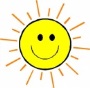 Naslednje naloge prepiši v zvezek, naslov je vaja. 1. Dopolni povedi.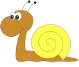 135 : 5 = 27Rdeči člen imenujemo ________________________Zeleni člen imenujemo ________________________Oranžni člen imenujemo ________________________Računsko operacijo imenujemo ________________________2. Deli in naredi preizkus.7 4 0 8 : 2 =                                      8 2 5 3 : 5 =   4 9 3 7 : 7 =                                      6 5 4 9 : 4 =                      5 3 0 6 : 9 =                                     3 5 0 0 : 6 =    3. Napiši račune deljenja. V prazna okenca vpiši rezultate.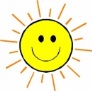 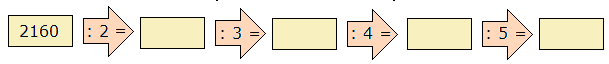 4. Reši besedilno nalogo.  Prireditveni prostor so okrasili z baloni bele, modre in rdeče barve. Skupaj jih je bilo 6495.Koliko balonov je bilo modrih, če je bilo balonov   vseh treh barv enako mnogo? 